Ngày soạn: ...Ngày dạy: ...BÀI 34: HỆ HÔ HẤP Ở NGƯỜII. Mục tiêu:1. Kiến thức:- Nêu được chức năng của hệ hô hấp.Kể tên được các cơ quan của hệ hô hấp dựa vào mô hình. Nêu được chức năng của mỗi cơ quan và sự phối hợp các cơ quan thể hiện chức năng của cả hệ hô hấp.- Nêu được một số bệnh về phổi, đường hô hấp và cách phòng chống.- Trình bày được vai trò của việc chống ô nhiễm không khí liên quan đến các bệnh về hô hấp.2. Năng lực:a) Năng lực chung: - Năng lực tự chủ và tự học: tìm kiếm thông tin, đọc sách giáo khoa, quan sát tranh ảnh, sơ đồ hô hấp ở người.- Năng lực giao tiếp và hợp tác: thảo luận nhóm, hợp tác cùng nhau trong thực hiện hoạt động chung của nhóm. - Năng lực giải quyết vấn đề và sáng tạo: đưa ra câu trả lời của mình cho tình huống thực tế trong họat động chung của nhóm.b) Năng lực khoa học tự nhiên : - Năng lực nhận biết KHTN:  Nhận biết, phân biệt được các cơ quan và sự phối hợp các cơ quan trong hô hấp ở người.- Năng lực tìm hiểu tự nhiên: điều tra được một số bệnh về đường hô hấp trong trường học hoặc tại địa phương, nêu  được nguyên nhân và cách phòng tránh; thiết kế áp phích tuyên truyền không hút thuốc lá; bày tỏ rõ quan điểm nên hay không nên hút thuốc lá và kinh doanh thuốc lá.- Vận dụng kiến thức, kỹ năng đã học: +Vận dụng được hiểu biết về hô hấp để bảo vệ bản thân và gia đình.+ Thực hiện được tình huống giả định hô hấp nhân tạo, cấp cứu người đuối nước,..3. Phẩm chất:Thông qua thực hiện bài học sẽ tạo điều kiện để học sinh:- Chăm học, chịu khó tìm tòi tài liệu và thực hiện các nhiệm vụ cá nhân nhằm tìm hiểu về hô hấp ở người.- Có trách nhiệm trong hoạt động nhóm, chủ động nhận và thực hiện nhiệm vụ.II. Thiết bị dạy học và học liệu1. Giáo viên:- Ti vi (hình ảnh, đoạn phim về cơ quan hô hấp ở người.)2. Học sinh: - Học bài cũ.- Đọc nghiên cứu và tìm hiểu trước bài mới. III. Tiến trình dạy học1. Hoạt động 1: Mở đầu: (Xác định vấn đề học tập là xem video về cơ quan hô hấp ở người)a) Mục tiêu: - Giúp học sinh xác định được vấn đề cần học tập vì sao cần phải thường xuyên dọn vệ sinh, không khạc nhổ bừa bãi, không hút thuốc lá và vận động mọi người không nên hút thuốc, đeo khẩu trang khi làm vệ sinh ở nơi nhiều bụi....b) Nội dung:- Học sinh thực hiện thảo luận nhóm 4, đưa ra câu trả lời:Hệ hô hấp ở người gồm những cơ quan nào?Những bệnh thường gặp ở hệ hô hấp người là gì? Phòng tránh thế nào?c) Sản phẩm: - Câu trả lời của học sinh ghi trên phiếu học tập KWL. Câu trả lời của học sinh có thể đúng hoặc sai, giáo viên hướng các em tìm hiểu nội dung bài mới để giải quyết hai câu hỏi đã đặt ra. d) Tổ chức thực hiện:2. Hoạt động 2: Hình thành kiến thức mới 2.1.Hoạt động 2.1: Cấu tạo và chức năng hô hấpa) Mục tiêu:   Nêu được chức năng của hệ hô hấp.- Kể tên được các cơ quan của hệ hô hấp dựa vào mô hình. Nêu được chức năng của mỗi cơ quan và sự phối hợp các cơ quan thể hiện chức năng của cả hệ hô hấp.b) Nội dung:Nhiệm vụ 1: Học sinh làm việc nhóm cặp đôi ( hoặc nhóm 4 tùy tình hình lớp học) nghiên cứu thông tin trong SGK, hình ảnh minh họa và thực hiện nhiệm vụ sau: Đọc thông tin kết hợp quan sát Hình 43.1 hoàn thành phiếu học tập số 2. 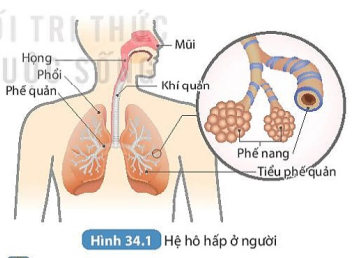 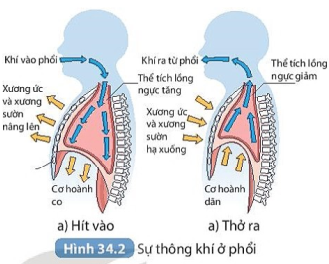 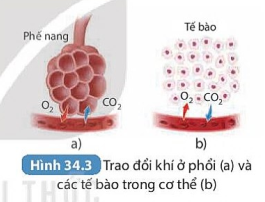 Nhiệm vụ 2: Học sinh làm việc nhóm cặp đôi để trả lời câu hỏi:1. Quan sát Hình 34.2, mô tả hoạt động của cơ, xương và sự thay đổi thể tích lồng ngực khi cử động hô hấp?2. Quan sát Hình 34.3, mô tả sự trao đổi khí ở phổi và tế bào?3. Trình bày sự phối hợp chức năng của mỗi cơ quan thể hiện chức năng của cả hệ hô hấp? -HS hoạt động nhóm đôi và xung phong trả lời qua trò chơi “Cặp đôi hoàn hảo nhất”- HS hoạt động cá nhân nghiên cứu tài liệu và qua hoạt động trên, HS trả lời câu hỏi:c) Sản phẩm: - Câu trả lời của HS.d) Tổ chức thực hiện:Tiết 2: Giáo dục lồng ghép phòng, chống tác gại của thuốc lá trong chương trình KHTNChủ đề: Thuốc lá với sức khỏe hệ hô hấp2.2. Hoạt động 2.2: Một số bệnh về phổi và đường hô hấpa) Mục tiêu:   - Nêu được một số bệnh về phổi, đường hô hấp và cách phòng chống.- Trình bày được vai trò của việc chống ô nhiễm không khí liên quan đến các bệnh về hô hấp.- Vận dụng được hiểu biết về hô hấp để bảo vệ bản thân và gia đình- Điều tra được một số bệnh về hô hấp trong trường hoặc địa phương, nêu nguyên nhân và cách phòng tránh.b) Nội dung:Nhiệm vụ 1: Học sinh làm việc nhóm đọc thông tin kết hợp thảo luận nhóm và hoàn thành phiếu học tập số 3.Nhiệm vụ 2 : Giáo viên cho học sinh triển khai theo nhóm điều tra về bệnh hô hấp trong khối 8, số lượng người mắc và biện pháp phòng chống rồi điền thông tin theo bảng 34.1 SGK. (Nhiệm vụ này thực hiện ngoài giờ)Nhiệm vụ 3 : Hoạt động cá nhân và trả lời các câu hỏi:1. Ô nhiễm môi trường ảnh hưởng như thế nào đến hô hấp?2. Các biện pháp bảo vệ hệ hô hấp khỏi các tác nhân có hại?c) Sản phẩm: - Câu trả lời của HS.d) Tổ chức thực hiện:2.3. Hoạt động 2.3: Thuốc lá và tác hại của khói thuốc lá:a) Mục tiêu:   - Bày tỏ quan điểm nên hay không nên hút thuốc lá và kinh doanh thuốc lá.- Thiết kế áp phích tuyên truyền không hút thuốc láb) Nội dung:Nhiệm vụ 4: Học sinh thảo luận nhóm 6, trao đổi ý kiến và thống nhất phương án chung với vấn đề: Có nên kinh doanh thuốc lá, có nên hút thuốc lá hay không? Vì sao?Nhiệm vụ 5 : Cùng nhau thiết kế áp phích tuyên truyền không hút thuốc lá.c) Sản phẩm: - Bài làm của các nhóm.d) Tổ chức thực hiện:Tiết 3: 2.4. Hoạt động 2.4: Thực hành hô hấp nhân tạo, cấp cứu người đuối nướca) Mục tiêu:   - Thực hiện được tình huống giả định nhô hấp nhân tạo, cấp cứu người đuối nước.b) Nội dung:- HS nghiên cứu thông tin SGK để : Nêu thời điểm thực hiện, thao tác hô hấp nhân tạo?- Giáo viên cho học sinh xem đoạn phim về hô hấp nhân tạo: https://www.youtube.com/watch?v=Ei1UsHqtUvo. Yêu cầu học sinh trả lời :1. Trong trường hợp nào thì cần tiến hành hô hấp nhân tạo ?2. Ý nghĩa của việc bịt mũi nạn nhân? Tại sao phải ấn tay vào lồng ngực?3. Thứ tự các thao tác?c) Sản phẩm: - Câu trả lời của các nhóm.d) Tổ chức thực hiện:3. Hoạt động 3: Luyện tậpa) Mục tiêu: Củng cố cho HS kiến thức về hệ hô hấpb) Nội dung: Cho học sinh chơi trò chơi rung chuoobg vàng qua một số câu hỏi trắc nghiệm.1. Sự thông khí ở phổi là do:a. Lồng ngực nâng lên, hạ xuống.b. Cử động hô hấp hít vào, thở ra. c.  Thay đổi thể tích lồng ngực.d.  Cả a, b, c.2. Thực chất sự trao đổi khí ở phổi và ở tế bào là:a. Sự tiêu dùng ôxi ở tế bào của cơ thểb. Sự thay đổi nồng độ các chất khíc. Chênh lệch nồng độ các chất khí dẫn tới khuếch tán.d. Cả a, b, c.3. Khi thức ăn xuống thực quản thì không khí có qua được khí quản không?a. Không, vì thực quản phình to ra đè .bẹp khí quảnb. Có nhưng ít, vì khí quản bị thu hẹp do thực quản phình toc. qua lại bình thường, vì khí quản được cấu tạo bởi các vòng sụnd. Khí quản được cấu tạo bởi các vòng sụn, chỗ tiếp giáp với thực quản là cơ tròn nên lưu thông khí và nuốt thức ăn đều diễn ra bình thường4. Các việc làm sau giúp hệ hô hấp khỏe mạnh, đúng hay sai?a. Khi tham gia giao thông cần đeo khảu trangb. Hút thuốc lác. Đeo khẩu trang chống bụi khi làm vệ sinh hay khi hoạt động ở môi trường nhiều bụid. Trồng nhiều cây xanhe. Không xả rác bừa bãi5. Khí O2 khuếch tán như thế nào trong hoạt động trao đổi khí ở phổi?a. Trao đổi qua lại giữa các đơn vị cấu tạo của phổib. Từ máu vào trong không khí phế nangc. Từ phế nang phổi phải sang phế nang phổi tráid. Từ không khí ở phế nang vào máu6. Không khí ở phổi thường xuyên được đổi mới nhờ:a. Hoạt động thải khí CO2b. Hoạt động tuần hoànc. Hoạt động lấy khí CO2d. Hoạt động hô hấp7.  Khí CO2 khuếch tán như thế nào trong hoạt động trao đổi khí ở phổi?a. Trao đổi qua lại giữa các đơn vị cấu tạo của phổib. Từ máu vào trong không khí phế nangc. Từ phế nang phổi phải sang phế nang phổi tráid. Từ máu vào trong không khí ở phế nang8.  Khí CO2 khuếch tán như thế nào trong hoạt động trao đổi khí ở tế bào?a. Từ tế bào vào máu.b. Từ máu vào tế bàoc. Từ không khí ở phế nang vào máud. Từ máu vào trong không khí ở phế nang9.  Khí O2 khuếch tán như thế nào trong hoạt động trao đổi khí ở tế bào?a. Từ tế bào vào máu.b. Từ máu vào tế bàoc. Từ không khí ở phế nang vào máud. Từ máu vào trong không khí ở phế nang10. Hô hấp là gì?a. Là quá trình lấy khí O2 từ ngoài môi trường vào trong cơ thể, cung cấp cho các hoạt động sống khác.b. Là sự thở, trao đổi khí ở phổi và trao đổi khí ở tế bào.c. Là quá trình trao đổi khí giữa cơ thể với môi trường bên ngoài.d. Là quá trình không ngừng cung cấp O2 cho các tế bào của cơ thể và loại CO2  do các tế bào thải ra khỏi cơ thể.11. Hô hấp có vai trò gì đối với cơ thể?a. Cung cấp O2 cho các tế bào của cơ thể và thải CO2 ra khỏi cơ thểb. Trao đổi khí giữa cơ thể với môi trường bên ngoài.c. Lấy khí O2 từ ngoài môi trường vào trong cơ thể, cung cấp cho các hoạt động sống khácd. Trao đổi khí ở phổi.12. Bộ phận nào trong hệ hô hấp là quan trọng nhất?a. Phổi, vì đây là nơi diễn ra sự trao đổi khí giữa cơ thể với môi trường ngoài.b.Phế quản, vì phế quản phân nhánh chằng chịt trong phổi và là con đường chính của sự thông khí.c. Thanh quản và khí quản, vì hai bộ phận này luôn mở rộng để không khí qua lại dễ dàng.d. Mũi, vìmũi lọc bụi, diệt khuẩn và sưởi ấm không khí.c) Sản phẩm:Đáp án, lời giải của các câu hỏi, bài tập do học sinh thực hiệnd) Tổ chức thực hiện: 4. Hoạt động 4: Vận dụnga) Mục tiêu: - Phát triển năng lực tự học và năng lực tìm hiểu đời sống.b) Nội dung:- Dựa vào kiến thức đã học hoàn thành sơ đồ tư duy tổng kết bài học- Yêu cầu HS tìm hiểu để trả lời câu hỏi: Tại sao em bé mới sinh mà không khóc thì bị đánh vào mông cho bé khóc? Tiếng khóc chào đời có ý nghĩa gì với trẻ mới sinh?c) Sản phẩm: - Sơ đồ tư duy và câu trả lời của HS.d) Tổ chức thực hiện:PHIẾU HỌC TẬP SỐ 1Bài 34: HỆ HÔ HẤP Ở NGƯỜIHọ và tên: ……………………………………………………………… Lớp: ……………………………. Nhóm: ……H1. Hệ hô hấp ở người gồm những cơ quan nào?………………………………………………………………………………………………………………………………………………………………………………H 2 Những bệnh thường gặp ở hệ hô hấp người là gì? Phòng tránh thế nào?………………………………………………………………………………………………………………………………………………………………………………PHIẾU HỌC TẬP SỐ 2Bài 34: HỆ HÔ HẤP Ở NGƯỜIHọ và tên: ………………………………………………………………Lớp: ……………………………. Nhóm: ……Đọc thông tin kết hợp quan sát Hình 43.1 hoàn thành phiếu học tập số 2Đáp án phiếu học tập số 2PHIẾU HỌC TẬP SỐ 3Bài 34: HỆ HÔ HẤP Ở NGƯỜIHọ và tên: ……………………………………………………………… Lớp: ……………………………. Nhóm: ……Đọc thông tin kết hợp làm việc nhóm và hoàn thành phiếu học tập số 3Đáp án phiếu học tập số 3PHIẾU ĐÁNH GIÁ TỪNG HỌC SINH TRONG NHÓMNhóm ...............................----------------------------------------------------------------------------------HOẠT ĐỘNG CỦA GV - HSDỰ KIẾN SẢN PHẨM*Chuyển giao nhiệm vụ học tập- Chiếu video:https://www.youtube.com/watch?v=HLSJowTFV_Q - GV phát phiếu học tập KWL và yêu cầu học sinh thảo luận nhóm 4 theo yêu cầu viết trên phiếu trong 5 phút.*Thực hiện nhiệm vụ học tập- HS hoạt động nhóm theo yêu cầu của GV. Hoàn thành phiếu học tập.- Giáo viên: Theo dõi và bổ sung khi cần.*Báo cáo kết quả và thảo luận- GV gọi ngẫu nhiên nhóm trình bày, mỗi nhóm trình bày 1 nội dung trong phiếu.*Đánh giá kết quả thực hiện nhiệm vụ- Học sinh nhận xét, bổ sung, đánh giá:- Giáo viên nhận xét, đánh giá: ->Giáo viên vào bài thông qua tình huống được đề cập trong và qua phần thảo luận của HS đã trình bày: Để trả lời câu hỏi trên đầy đủ và chính xác nhất chúng ta vào bài học hôm nay.->Giáo viên nêu mục tiêu bài học: theo mục tiêu SGK.HOẠT ĐỘNG CỦA GV - HSDỰ KIẾN SẢN PHẨM*Chuyển giao nhiệm vụ học tập- GV giao các  nhiệm vụ học tập cho nhóm hoặc cặp đôi, tìm hiểu thông tin về cơ quan hô hấp SGK trả lời câu hỏi 1,2,3.- GV yêu cầu HS lấy giấy A3/bảng nhóm để trả lời câu hỏi.*Thực hiện nhiệm vụ học tậpHS thảo luận nhóm, cặp đôi, thống nhất đáp án và ghi chép nội dung hoạt động ra giấy A3/bảng nhóm.*Báo cáo kết quả và thảo luậnHS tham gia trò chơi: Nhóm nào nhanh nhất và “Cặp đôi hoàn hảo”. GV cho HS nhanh tay giơ bảng, chọn 3 nhóm và 3 cặp nhanh nhất để tham gia “Cặp đôi hoàn hảo”. Các cặp đôi mang bảng lên bảng, lần lượt trình bày. Nhóm hoặc cặp đôi trả lời đúng nhất sẽ trở thành Nhóm nhanh nhất hoặc cặp đôi hoàn hảo nhất.*Đánh giá kết quả thực hiện nhiệm vụ- Học sinh nhận xét, bổ sung, đánh giá.- Giáo viên nhận xét, đánh giá.- GV nhận xét và chốt nội dung.I. Cấu tạo và chức năng hô hấp1. Cấu tạo hệ hô hấp:Hệ hô hấp gồm 2 bộ phận: đường dẫn khí: (mũi, thanh quản, khí quản, phế quản) và 2 lá phổi.- Đường dẫn khí có chức năng dẫn khí ra vào phổi, ngăn bụi, làm ấm và làm ẩm không khí vào phổi và bảo vệ phổi khỏi tác nhân có hại.- Phổi: thực hiện chức năng trao đổi khí giữa môi trường ngoài và máu trong mao mạch phổi. 2. Chức năng của hệ hô hấpa, Thông khí ở phổi:- Hít vào và thở ra giúp cho phổi được thông khí.- Các cơ xương ở lồng ngực đã phối hợp hoạt động với nhau để tăng thể tích lồng ngực khi hít vào và giảm thể tích lồng ngực khi thở ra.b, Trao đổi khí ở phổi và tế bào- Sự trao đổi khí ở phổi và tế bào đều theo cơ chế khuếch tán từ nơi có nồng độ cao tới nơi có nồng độ thấp.+ Trao đổi khí ở phổi: O2 từ phế nang khuếch tán vào mao mạch máu, CO2 từ mao mạch máu khuếch tán vào phế nang.+ Trao đổi khí ở tế bào: O2 từ máu khuếch tán vào tế bào, CO2 từ tế bào  khuếch tán vào máu.HOẠT ĐỘNG CỦA GV - HSDỰ KIẾN SẢN PHẨM*Chuyển giao nhiệm vụ học tập- GV giao các  nhiệm vụ học tập cho nhóm tìm hiểu thông tin về các bệnh về hô hấp và cách phồng chống.* Thực hiện nhiệm vụ học tập:- GV yêu cầu HS lấy bảng nhóm để hoàn thành phiếu học tập được giao.*Báo cáo kết quả và thảo luậnHS tham gia trò chơi: Nhóm nào nhanh nhất . GV cho nhóm học sinh nhanh tay giơ bảng, chọn 3 nhóm nhanh nhất để tham gia gọi là nhóm nhanh nhất.*Đánh giá kết quả thực hiện nhiệm vụ- Học sinh nhận xét, bổ sung, đánh giá.- Giáo viên nhận xét, đánh giá.- GV nhận xét và chốt nội dung.II. Một số bệnh về phổi và đường hô hấp1.Viêm đường hô hấp2.Viêm phổi3.Lao phổi...* Các biện pháp bảo vệ hệ hô hấp khỏi các tác nhân có hại:- Các tác nhân gây nhiễm không khí có thể gây hại đến hệ hô hấp : bụi, các khí độc (NO2, SO2. Nicotin,...) và các vi sinh vật gây bệnh.=>+ Tránh xa các tác nhân gây hại, không hút thuốc, vệ sinh môi trường sống, trồng nhiều cây xanh,...+Vệ sinh cá nhân sạch sẽ, hạn chế sử dụng các thiết bị thải chất độc hại,...+ Đeo khẩu trang khi  lao động nơi có nhiều bụi, khi đi đường,..HOẠT ĐỘNG CỦA GV - HSDỰ KIẾN SẢN PHẨM*Chuyển giao nhiệm vụ học tập- GV giao các  nhiệm vụ học tập cho nhóm tìm hiểu thông tin và hoàn thành nhiệm vụ 4 và 5* Thực hiện nhiệm vụ học tập:- Các nhóm lần lượt trình bày ý kiến cá nhân, thảo luận và đưa ra phương án chung về vấn đề kinh doanh hay không, hút thuốc lá hay không?Cùng chung tay đưa ra phương án, ý tưởng tuyên truyền không hút thuốc lá,*Báo cáo kết quả và thảo luận- Các nhóm lần lượt đưa ra ý kiến về vấn đề hút thuốc lá hay không? Các bạn bổ sung ý kiến, thẳng thắn trao đổi.- Các nhóm hoàn thành dán nội dung lên bảng, cả lớp cử ban giám khảo đại diện cho các nhóm chấm ý tưởng và áp phích đẹp và hay nhất.*Đánh giá kết quả thực hiện nhiệm vụ- Học sinh nhận xét, bổ sung, đánh giá.- Giáo viên nhận xét, đánh giá.- GV nhận xét và chốt nội dung: Không nên tham gia kinh doanh và hút thuốc lá. Giáo viên chọn áp phích xuất sắc treo ở lớp học.III. Thuốc lá và tác hại của khói thuốc lá:- Suy giảm chức năng phổi- Gây bệnh tắc nghẽn phổi mãn tính.- Gây bệnh ung thư,...HOẠT ĐỘNG CỦA GV - HSDỰ KIẾN SẢN PHẨM*Chuyển giao nhiệm vụ học tập- GV giao các  nhiệm vụ học tập cho nhóm xem đoạn phim và hoàn thành nhiệm vụ* Thực hiện nhiệm vụ học tập:- Các nhóm lần lượt trình bày ý kiến cá nhân, thảo luận và đưa ra phương án chung.*Báo cáo kết quả và thảo luận*Đánh giá kết quả thực hiện nhiệm vụ- Học sinh nhận xét, bổ sung, đánh giá.- Giáo viên nhận xét, đánh giá.- GV nhận xét và chốt nội dung.- GV tiến hành cho học sinh thực hiện trên mô hình người (nếu có)1. Phương pháp hà hơi thổi ngạt:- Khi nạn nhân ngừng hô hấp nhưng tim còn đập- Bịt mũi nạn nhân bằng ngón trỏ và ngón cái - Tự hít một hơi đầy lồng ngực rồi ghé môi sát miệng nạn nhân rồi thổi hết sức vào miệng nạn nhân, không để không khí thoát ra ngoài chỗ tiếp xúc với miệng.- Ngừng thổi để hít vào rồi lại thổi tiếp.- Thổi liên tục từ 12 – 20 lần/phút cho tới khi quá trình tự hô hấp của nạn nhân được ổn định bình thường2/ Phương pháp ấn lồng ngực- Khi làm xoa bóp tim ngoài lồng ngực, cần chú ý không quá mạnh bạo vì có thể làm gãy xương sườn nạn nhân ( 2 lần hà hơi, 30 lân ép tim)HOẠT ĐỘNG CỦA GV - HSDỰ KIẾN SẢN PHẨM* Chuyển giao nhiệm vụ học tập- Gv chiếu bài tập, yêu cầu HS hoạt động cá nhân, trả lời câu hỏi ra bảng con.* Thực hiện nhiệm vụ học tập- HS thực hiện theo yêu cầu của GV.* Báo cáo kết quả- GV có thể hỏi theo từng câu, nhận xét sau khi đã hoàn thành các câu hỏi.* Kết luận, đánh giá- Đánh giá qua Rubrics theo các mức độ nhận thức.Hoạt động của giáo viên và học sinhDỰ KIẾN SẢN PHẨM*Chuyển giao nhiệm vụ học tậpYêu cầu HS:+ Khái quát lại nội dung trọng tâm của bài đã học bằng sơ đồ tư duy vào vở học.+ Trả lời câu hỏi: Tại sao em bé mới sinh mà không khóc thì bị đánh vào mông cho bé khóc? Tiếng khóc chào đời có ý nghĩa gì với trẻ mới sinh?*Thực hiện nhiệm vụ học tậpHS thực hiện theo nhóm làm ra sản phẩm và trả lời câu hỏi.*Báo cáo kết quả và thảo luậnCâu trả lời của HS.*Đánh giá kết quả thực hiện nhiệm vụGV nhận xét, góp ý.Các cơ quanCác cơ quanĐặc điểm cấu tạoĐặc điểm cấu tạoChức năngĐường dẫn khíMũiĐường dẫn khíThanh quảnĐường dẫn khíKhí quảnĐường dẫn khíPhế quản và tiểu phế quảnHai lá phổiPhổi trái và phảiCác cơ quanCác cơ quanĐặc điểm cấu tạoĐặc điểm cấu tạoChức năngĐường dẫn khíMũiCó nhiều lông mũi, có lớp niêm mạc tiết chất nhầy, mao mạch dày đặc.Có nhiều lông mũi, có lớp niêm mạc tiết chất nhầy, mao mạch dày đặc.Ngăn bụi, làm ấm, làm ẩm không khí.Đường dẫn khíThanh quảnCó nắp thanh quản có thể cử độngCó nắp thanh quản có thể cử độngĐậy kín đường hô hấp khi nuốt thức ănĐường dẫn khíKhí quảnCó lớp niêm mạc tiết chất nhầy với nhiều lông rung chuyển động liên tụcCó lớp niêm mạc tiết chất nhầy với nhiều lông rung chuyển động liên tụcDẫn khíĐường dẫn khíPhế quản và tiểu phế quảnDẫn khí vào phổi rồi đến các phế nangDẫn khí vào phổi rồi đến các phế nangDẫn khí vào phổi rồi đến các phế nangHai lá phổiPhổi trái và phảiGồm nhiều phế nangLà nơi diễn ra trao đổi khíLà nơi diễn ra trao đổi khíTTTên bệnhNguyên nhânBiện pháp phòng chống1Viêm đường hô hấp2Viêm phổi3Lao phổiTTTên bệnhNguyên nhânBiện pháp phòng chống1Viêm đường hô hấpTiếp xúc với môi trường sống bị ô nhiễm có chứa virus hoặc vi khuẩn gây bệnh+ Tránh xa các tác nhân gây hại, không hút thuốc, vệ sinh môi trường sống, trồng nhiều cây xanh,...+Vệ sinh cá nhân sạch sẽ, hạn chế sử dụng các thiết bị thải chất độc hại,...+ Đeo khẩu trang khi  lao động nơi có nhiều bụi, khi đi đường,..+ Không tiếp xúc gần với người nhiễm bệnh.2Viêm phổiVirus, vi khuẩn, nấm, hóa chất xâm nhập vào phổi+ Tránh xa các tác nhân gây hại, không hút thuốc, vệ sinh môi trường sống, trồng nhiều cây xanh,...+Vệ sinh cá nhân sạch sẽ, hạn chế sử dụng các thiết bị thải chất độc hại,...+ Đeo khẩu trang khi  lao động nơi có nhiều bụi, khi đi đường,..+ Không tiếp xúc gần với người nhiễm bệnh.3Lao phổiDo vi khuẩn Mycobacterium tuberculosis xâm nhập vào phổi+ Tránh xa các tác nhân gây hại, không hút thuốc, vệ sinh môi trường sống, trồng nhiều cây xanh,...+Vệ sinh cá nhân sạch sẽ, hạn chế sử dụng các thiết bị thải chất độc hại,...+ Đeo khẩu trang khi  lao động nơi có nhiều bụi, khi đi đường,..+ Không tiếp xúc gần với người nhiễm bệnh.TTTên học sinhChức vụ trong nhómCác tiêu chí đánh giáCác tiêu chí đánh giáCác tiêu chí đánh giáĐiểmTTTên học sinhChức vụ trong nhómTích cực(10 điểm)Chưa tích cực(5 điểm)Không tham gia hoạt động(0 điểm)Điểm123456